

JOB DESCRIPTION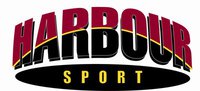 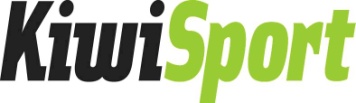 POSITION DESCRIPTION:	CSI – Primary School Coach Activator PREPARED:	March 2019SUPERIOR POSITIONS:	Primary School Lead Primary School Coordinator TERM:	8 month contract HOURS:		25 hours per week – flexibility during School holidaysRELATIONSHIPS EXTERNALPrincipals, Teachers, Secondary School Sports Departments, Coaches, Parents, Volunteers, Clubs, Regional Sporting Organisation, others. RELATIONSHIPS INTERNALPrimary School LeadPrimary School Coordinator Regional Sports DirectorCommunity Coaching Advisor PURPOSE OF THE POSITIONBuilding resource and support to community coach development into primary school spaceDeveloping a champion(s) within the primary school communitys.Create and enhance relationships in the community between primary and clubs/RSO in the school area.Support primary school coaches and link with Community Coaching Advisor Key TasksOverallLead and support schools to create a positive sport/physical activity participation cultureInitiate and develop wider community relationshipsLead and work collaborately with the School, staff member(s), parents and/or volunteers , to deliver key actions from the primary school Funskills plan.Coach DevelopmentLiaise with selected schools to determine what participation opportunities are needed.In collaboration with the primary school community, organise, facilitate and deliver sport/physical activities opportunities to children.Ensure that the selected school sport policy aligns with the participation philosophy and a values-based approachDevelop and communicate available resources, tools and good practice templates for the school communityProvide quality assurance on KiwiSport delivery sessions and facilitate support  where required Systems, Processes and ReportingEncourage and support schools to identify and implement good practice in the areas of participation, coach development/retention and communication when requiredCollect data from sessions for KiwiSport and Harbour Sport reportsEnsure all relevant reports are current and up-to-dateHarbour Sport To meet with the CSI Primary School Coach as requiredTo report regularly to the CSI Primary School Coach for input into the Harbour Sport Board, Council and Sport New Zealand reportsAttend monthly meetings and termly upskilling (when required)Qualifications:A tertiary qualification in Sport, Coaching, Sports Management, Physical Education or related field would be beneficial.Personal Attributes:Experience working in the sport recreation/education and coaching sectorA knowledge of the Fundamental Movement SkillsUnderstanding of holistic and long term athlete development theory and practice developmentUnderstanding of national/international philosophy on athlete centred coachingSees challenges as opportunities to improve and overcomeUnderstanding of child and adult learning needsIs a self-starter with a ‘get up and go’ attitudeTeam playerLeadership experienceAbility to coach, instruct and develop relationships with organisationsRelishes learning and improving in their roleUnderstanding of and empathy with people of different ages and culturesHighly developed organisational skills Confidence in public speaking. Excellent oral communication skillsExcellent facilitation skillsThe ability to think on your feet and respond to all questions or challenges you may encounter